Лектор ( викладач(і))УКРАЇНСЬКИЙ ДЕРЖАВНИЙ УНІВЕРСИТЕТ НАУКИ І ТЕХНОЛОГІЙУКРАЇНСЬКИЙ ДЕРЖАВНИЙ УНІВЕРСИТЕТ НАУКИ І ТЕХНОЛОГІЙ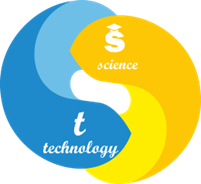 СИЛАБУС «ВСЕОХОПНЕ УПРАВЛІННЯ ЯКІСТЮ»Статус дисципліниВибіркова навчальна дисципліна професійної підготовкиКод та назва дисципліниВК 1.3 Всеохопне управління якістюКод та назва спеціальності та спеціалізації (за наявності)152 – Метрологія та інформаційно-вимірювальна технікаНазва освітньої програмиЯкість, стандартизація, сертифікація та метрологіяОсвітній ступіньДругий (магістерський)Обсяг дисципліни(кредитів ЄКТС)3Терміни вивченнядисципліни2 семестр (півсеместр 4)Назва кафедри, яка викладає дисципліну, абревіатурне позначенняСистем якості, стандартизації та метрології (СЯСМ)Мова викладанняУкраїнськаФото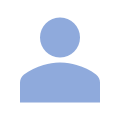 (за бажанням)Проф., докт. техн. наук Должанський Анатолій Михайлович  Фото(за бажанням)Корпоративний Е-mail: a.m.dolzhanskiy @ust.edu.uae-mail: a.dolzhanskiy@gmail.com   Фото(за бажанням)Лінк на персональну сторінку викладача на сайті кафедри https://nmetau.edu.ua/ua/mdiv/i2037/p-2/e473Фото(за бажанням)Лінк на дисципліну (за наявністю) Фото(за бажанням)Пр. Гагаріна, 4, кімн. 268Передумови вивчення дисципліниПередумовами для вивчення дисципліни є обізнаність студента в основах забезпечення якості продукції, процесів і систем засобами метрології з використанням прийомів математичної статистики, інформаційно-вимірювальної техніки, наявність загальної соціальної та технічної культури на рівні не нижче випускника бакалаврату за будь-якою спеціальністю, розуміння основ філософії.Опануванню дисципліни передує вивчення нормативних дисциплін  «Системи управління якістю», «Наукова діяльність та оптимізація рішень у сферах метрології, технічного регулювання та управління якістю», «Метрологія та інформаційно-вимірювальна техніка» та ін.Мета навчальної дисципліниЗасвоєння знань щодо основних підходів до організації робіт з покращення управління якістю продукції, процесів та систем у відповідності до сучасних підходів, зокрема, методології та методів «Всеохопного (Всезагального, Узагальненого, Тотального) управління на основі якості - TQM» з урахуванням інструментів статистичного управління («Сім простих» інструментів якості; «Нові інструменти якості», а також – прийомів статистичної обробки результатів вимірювань при випробуваннях продукції) та придбання навичок з використання основних відповідних підходів в організаціях різних сфер діяльності.Очікувані результати навчанняОРН1. Поясняти та класифікувати основні поняття, принципи, методи та інструменти із забезпечення контролю та якості продукції, процесів і систем на різних етапах їх життєвого циклу.Очікувані результати навчанняОРН2. Застосовувати сучасні теоретичні знання і практичні навички, необхідні для розв’язання завдань із забезпечення контролю та якості техніко-організаційних систем, процесів і продукції (послуг) у будь-якій предметній області економічної діяльності з використанням сучасних методологій та методів з удосконалення наявних систем якості.Очікувані результати навчанняОРН3. Виявляти сутність проблем при розробці, дослідженні ефективності функціонування та удосконаленні системи якості в організації.Зміст дисципліниРозділ 1. Основи забезпечення контролю та загальної якостіРозділ 2. Забезпечення загального контролю та загальної якостіРозділ 3. Інформаційна підтримка TQМКонтрольні  заходи та критерії оцінюванняОцінювання кожного розділу здійснюється за 12-бальною шкалою. Оцінювання розділів 1, 2 та 3 здійснюється за результатами виконання контрольної роботи РК1 у тестовій формі.Необхідною умовою отримання позитивної оцінки з розділів 1, 2 та 3 є відпрацювання та надання звіту з усіх практичних робіт (та індивідуального завдання – для студентів заочної форми навчання) відповідного розділу.  Відповідна семестрова оцінка визначається як середнє арифметичне оцінок 1, 2 та 3 розділів з округленням до цілого числа.Політика викладанняОтримання незадовільної (нижчої за 4 бали) оцінки з певного розділу або її відсутність через відсутність здобувача на контрольному заході не створює  підстав для недопущення здобувача до наступного контрольного заходу. Здобувач не допускається до підсумкового контролю за відсутності позитивної оцінки (не нижче 4 балів) хоча б з одного із розділів.Оскарження процедури та результатів оцінювання розділів та  підсумкового оцінювання з боку здобувачів освіти здійснюється у порядку, передбаченому «Положенням про організацію освітнього процесу в УДУНТ».Порушення академічної доброчесності з боку здобувачів освіти, які, зокрема, можуть полягати у користуванні сторонніми джерелами інформації на контрольних заходах, фальсифікації або фабрикації результатів досліджень, що виконувались на практичних і лабораторних заняттях, тягнуть відповідальність у вигляді повторного виконання сфальсифікованої роботи та повторного проходження процедури оцінювання.Засоби навчанняНавчальний процес передбачає використання графічних засобів: схем, плакатів, копій документів тощо,  комп’ютеризованих робочих місць для проведення інтерактивних лекцій, практичних, лабораторних робіт та виконання курсової роботи, прикладного програмного забезпечення для підтримки дистанційного навчання: ZOOM, Google Class тощо.Навчально-методичне забезпеченняОсновна літератураСистеми менеджменту якості / А.М. Должанський, Н.М. Мосьпан, І.М. Ломов, О.С. Максакова. Дніпропетровськ : «Свідлер А.Г.», 2017. 563 с.Модель досконалості Європейського фонду управління якістю.  Київ : МЦ «ПРИРОСТ» : ЄФУЯ, 2001. 15 с.Коментарі до моделі досконалості Європейського фонду управління якістю та рекомендації з проведення самооцінки підприємств (для учасників Українського національного конкурсу з якості). Київ : МЦ «ПРИРОСТ», 2001.  27 с.Єріна А.М. Статистичне моделювання та прогнозування : навчальний посібник. Київ : КНЕУ, 2001. 170 с.Допоміжна літератураЗакони України «Про стандартизацію», «Про підтвердження відповідності», «Про акредитацію органів з оцінки відповідності», «Про метрологію та метрологічну діяльність», «Про стандарти, технічні регламенти та процедури оцінки відповідності» (актуалізовані редакції).Кукушкін О.Н.,  Бейцун С.В., Жаданос А.В. Статистика в Excel : навчальний посібник : Дніпропетровськ: НметАУ, 2002. – 64 с.Гужва В.М. Інформаційні системи і технології на підприємствах : навчальний посібник. Київ : КНЕУ, 2001. 400 с.Положення про виконання кваліфікаційної роботи в Українському державному університеті науки і технологій : рукопис / Розробники: Радкевич А.В. та ін.  Дніпро : УДУНТ. 2022. 47 с. (з конкретизацією від Груп забезпечення якості освітніх програм за спеціальністю 152 – Метрологія та інформаційно-вимірювальна техніка).Інформаційні ресурси в Інтернетіrada.kiev.ua Верховна Рада. Законодавство України. Проекти НД. Органи виконавчої влади.uas.org.ua Державне підприємство «УкрНДНЦ» - Національний орган стандартизаціїleonorm.lviv.ua Інформаційний сервер НІЦ «Леонорм» стосовно інформації щодо технічного регулювання, виробництва та реалізації продукціїiso.org Сайт Міжнародної організації із стандартизаціїcen.eu Європейський комітет із стандартизації. Офіційний сайт.